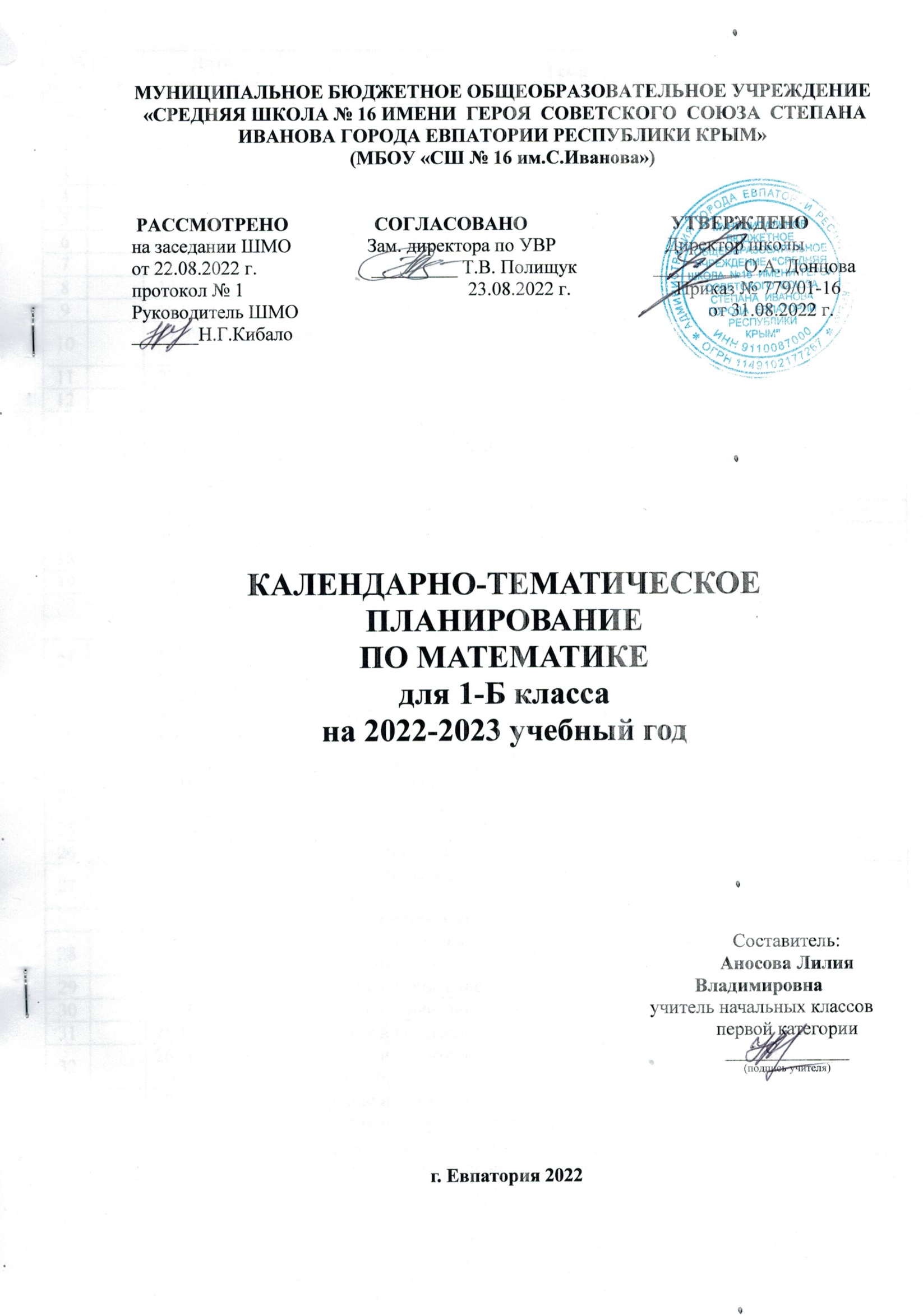 № п/п№ п/пДатаДатаТема урокапланфактпланФактТема урока1.Числа от 1 (20 ч.)1.Числа от 1 (20 ч.)1.Числа от 1 (20 ч.)1.Числа от 1 (20 ч.)1.Числа от 1 (20 ч.)102.09Числа. Числа от 1 до 9: различение, чтение, запись.Число и цифра 1205.09Числа. Числа от 1 до 9: различение, чтение, запись.Число и цифра 2306.09.Числа. Числа от 1 до 9: различение, чтение, запись.Число и цифра 3407.09Числа. Числа от 1 до 9: различение, чтение, запись.Число и цифра 4509.09Числа. Числа от 1 до 9: различение, чтение, запись.Число и цифра 5612.09Числа. Числа от 1 до 9: различение, чтение, запись.Число и цифра 6713.09Числа. Числа от 1 до 9: различение, чтение, запись.Число и цифра 7814.09Числа. Числа от 1 до 9: различение, чтение, запись.Число и цифра 8916.09Числа. Числа от 1 до 9: различение, чтение, запись.Число и цифра 91019.09Числа. Числа от 1 до 9: различение, чтение, запись.Обобщение знаний.1120.09Числа. Единица счёта. Десяток.1221.09Счёт предметов, запись результата цифрами.1323.09Числа. Порядковый номер объекта при заданном порядке счёта.1426.09Сравнение чисел по количеству: больше, меньше, столько же.1527.09Сравнение сравнение групп предметов по количеству: больше, меньше, столько же.1628.09Число и цифра 0 при измерении, вычислении.1730.09Числа в пределах 20: чтение, запись, сравнение.1803.10Однозначные и двузначные числа.1904.10Увеличение числа на несколько единиц.2005.10Уменьшение числа на несколько единиц. Закрепление.2.Величины (7ч.)2.Величины (7ч.)2.Величины (7ч.)2.Величины (7ч.)2.Величины (7ч.)2107.10Величины. Длина и её измерение с помощью заданной мерки. Длиннее. Короче. Одинаковые по длине2210.10Величины. Длина и её измерение с помощью заданной мерки. Сравнение длин отрезков.2311.10Величины. Сравнение без измерения: выше — ниже, шире— уже, длиннее — короче, старше — моложе, тяжелее —легче.2412.10 Величины. Сравнение без измерения: выше — ниже, шире— уже, длиннее — короче, старше — моложе, тяжелее —легче. Закрепление.2514.10 Единицы длины: сантиметр.2617.10 Единицы длины: дециметр.2718.10Единицы длины: сантиметр, дециметр; установление соотношения между ними.3.Арифметические действия (40 ч.)3.Арифметические действия (40 ч.)3.Арифметические действия (40 ч.)3.Арифметические действия (40 ч.)3.Арифметические действия (40 ч.)2819.10Арифметические действия.Сложение и вычитание чисел в пределах 20. Вычисления вида □+ 1, □ – 12921.10Сложение и вычитание чисел в пределах 20. Вычисления вида □+ 2, □ – 23024.10Сложение и вычитание чисел в пределах 20. Вычисления вида □+ 3, □ – 33125.10Сложение и вычитание чисел в пределах 20. Вычисления вида □+ 4, □ – 43226.10Сложение и вычитание чисел в пределах 20. Сложение и вычитание вида □ + 5, □ + 6, □ + 7, □ +3328.10Сложение и вычитание чисел в пределах 20. Вычитание вида 6 –□3407.11Сложение и вычитание чисел в пределах 20. Вычитание вида 7 –□3508.11Сложение и вычитание чисел в пределах 20. Вычитание вида 8 –□3609.11Сложение и вычитание чисел в пределах 20. Вычитание вида 9 –□3711.11Сложение и вычитание чисел в пределах 20. Вычитание вида 10– □3814.11Сложение и вычитание чисел в пределах 20. Сложение однозначных чисел с переходом через десяток вида □ + 23915.11Сложение и вычитание чисел в пределах 20. Сложение однозначных чисел с переходом через десяток вида □ + 34016.11Сложение и вычитание чисел в пределах 20. Сложение однозначных чисел с переходом через десяток вида □ + 44118.11Сложение и вычитание чисел в пределах 20. Сложение однозначных чисел с переходом через десяток вида □ + 54221.11Сложение и вычитание чисел в пределах 20. Сложение однозначных чисел с переходом через десяток вида □ + 6, □ + 74322.11Сложение и вычитание чисел в пределах 20. Сложение однозначных чисел с переходом через десяток вида □ + 8, □ + 94423.11Сложение и вычитание чисел в пределах 20. Вычитание с переходом через десяток вида 11- □4525.11Сложение и вычитание чисел в пределах 20. Вычитание с переходом через десяток вида 12- □4628.11Сложение и вычитание чисел в пределах 20. Вычитание с переходом через десяток вида 13- □4729.11Сложение и вычитание чисел в пределах 20. Вычитание с переходом через десяток вида 14- □4830.11Сложение и вычитание чисел в пределах 20. Вычитание с переходом через десяток вида 15- □4902.12Сложение и вычитание чисел в пределах 20. Вычитание с переходом через десяток вида 16- □5005.12Сложение и вычитание чисел в пределах 20. Вычитание с переходом через десяток вида 17- □, 18 - □5106.12Названия компонентов действий, результатов действия сложения.5207.12Названия компонентов действий, результатов действия вычитания.5309.12Названия компонентов действий, результатов действий сложения и вычитания.5412.12Таблица сложения. Таблица сложения чисел в пределах 10.5513.12Таблица сложения. Таблица сложения чисел в пределах 20. Переместительное свойство сложения.5614.12Вычитание как действие, обратное сложению.5716.12Вычитание как действие, обратное сложению. Закрепление.5819.12Неизвестное слагаемое.5920.12Сложение одинаковых слагаемых.6021.12Счёт по 2, по 3, по 5.6123.12Прибавление и вычитание нуля.6226.12.2022Сложение чисел без перехода через десяток. Обобщение и систематизация знаний6327.12Вычитание чисел без перехода через десяток. Обобщение и систематизация знаний.6428.12Сложение чисел с переходом через десяток. Общий приём сложения с переходом через десяток.6530.12Сложение чисел с переходом через десяток. Вычитание чисел с переходом через десяток. 6609.01Сложение чисел с переходом через десяток. Вычитание чисел с переходом через десяток. Обобщение  знаний.6710.01Вычисление суммы, разности трёх чисел.4.Текстовые задачи (16 ч.)4.Текстовые задачи (16 ч.)4.Текстовые задачи (16 ч.)4.Текстовые задачи (16 ч.)4.Текстовые задачи (16 ч.)6811.01Текстовая задача.6913.01Текстовые задачи. 7016.01Зависимость между данными и искомой величиной в текстовой задаче.7117.01Выбор и запись арифметического действия для получения ответа на вопрос.7218.01Текстовая сюжетная задача в одно действие: запись решения, ответа задачи. Задачи на нахождение суммы.7320.01Текстовая сюжетная задача в одно действие: запись решения, ответа задачи. Задачи на нахождение остатка.7423.01Задачи на увеличение (уменьшение) числа на несколько единиц.7524.01Задачи на увеличение числа на несколько единиц.7625.01Задачи на уменьшение числа на несколько единиц.7727.01Задачи на разностное сравнение чисел.7830.01Задачи на нахождение неизвестного первого слагаемого.7931.01Задачи на нахождение неизвестного второго слагаемого.8001.02Задачи на нахождение неизвестного уменьшаемого.8103.02Задачи на нахождение неизвестного вычитаемого.8206.02Модели задач: краткая запись, рисунок, схема.8307.02Обнаружение недостающего элемента задачи.5.Пространственные отношения и геометрические фигуры (20 ч.)5.Пространственные отношения и геометрические фигуры (20 ч.)5.Пространственные отношения и геометрические фигуры (20 ч.)5.Пространственные отношения и геометрические фигуры (20 ч.)5.Пространственные отношения и геометрические фигуры (20 ч.)8408.02Пространственные отношения и геометрические фигуры.Расположение предметов и объектов на плоскости, в пространстве: слева/справа, сверху/снизу, между.8510.02Расположение предметов и объектов на плоскости, в пространстве: установление пространственных отношений.8613.02Расположение предметов и объектов на плоскости, в пространстве: слева/справа, сверху/снизу, между.8714.02Расположение предметов и объектов на плоскости, в пространстве:  внутри. Вне. Между.8815.02Распознавание объекта и его отражения. Круг, треугольник.8917.02Распознавание объекта и его отражения. Прямоугольник, отрезок.9027.02Распознавание объекта и его отражения. Распознавание фигур: куба, шара.9128.02Распознавание круга, треугольника, прямоугольника, отрезка, круга, треугольника, прямоугольника.9201.03Распознавание круга, треугольника, прямоугольника, отрезка, прямой, отрезка, точки.9303.03Построение отрезка с помощью линейки.9406.03Построение отрезка, квадрата с помощью линейки.9507.03Построение отрезка, квадрата, треугольника с помощью линейки.9610.03Построение отрезка, измерение длины отрезка в сантиметрах. Измерение длины в дециметрах и сантиметрах9713.03Построение отрезка, измерение длины отрезка в сантиметрах.Сравнение длин отрезков9814.03Прямоугольник. Квадрат.Построение прямоугольника (квадрата) на клетчатой бумаге9915.03Изображение с использованием линейки: многоугольника, треугольника, прямоугольника.10017.03Изображение с использованием линейки: многоугольника, 
треугольника, прямоугольника , прямой, отрезка10117.03Изображение с использованием линейки: многоугольника, 
треугольника, прямоугольника , прямой, отрезка. Закрепление.10228.03Длина стороны прямоугольника, 	квадрата, треугольника.10329.03Длина стороны прямоугольника, 	квадрата, треугольника. Закрепление.6.Математическая информация (16 ч.)6.Математическая информация (16 ч.)6.Математическая информация (16 ч.)6.Математическая информация (16 ч.)6.Математическая информация (16 ч.)10431.03Математическая информация. Сбор данных об объекте по образцу. Характеристики объекта, группы объектов (количество, форма, размер) Выбор предметов по образцу (по 	заданным признакам)10503.04Характеристики объекта, группы объектов (количество, форма, размер).10604.04Выбор предметов по образцу (по 	заданным признакам).10705.04 Группировка объектов по заданному признаку.10807.04 Группировка объектов по заданному признаку. Практическая работа.10910.04Группировка объектов по заданному признаку. Закрепление.11011.04Закономерность в ряду заданных объектов: её обнаружение, продолжение ряда.11112.04Верные  и неверные предложения.11214.04Чтение таблицы. Извлечение данного из строки, столбца Внесение одного-двух данных в таблицу.11318.04Чтение рисунка 1—2 числовыми данными.11419.04Чтение рисунка, схемы 1—2 числовыми данными.11521.04Чтение рисунка, схемы 1—2 числовыми данными. Закрепление.11624.04Выполнение 1—3-шаговых инструкций, связанных с вычислениями.11725.04Выполнение 1—3-шаговых инструкций, связанных с измерением длины.11826.04Комбинированная контрольная работа.11928.04Выполнение 1—3-шаговых инструкций, связанных с построением геометрических фигур.7.Повторение (13 ч.)7.Повторение (13 ч.)7.Повторение (13 ч.)7.Повторение (13 ч.)7.Повторение (13 ч.)12002.05Числа. Числа от 1 до 10. Повторение.12103.05Числа. Числа от 11 до 20. Повторение.12205.05Единицы длины: сантиметр, дециметр. Повторение.12310.05Числа от 1 до 10. Сложение. Повторение.12412.05Задачи на разностное сравнение. 12515.05Задачи на разностное сравнение. Повторение.12616.05Числа от 1 до 20. Сложение с переходом через десяток.12717.05Числа от 1 до 20. Вычитание с переходом через десяток.12819.05Пространственные представления. 12922.05Пространственные представления. Повторение.13023.05Итоговая комплексная контрольная работа13124.05 26.05Таблицы. Повторение.13229.05Геометрические фигуры. Повторение.